             от  30 мая  2018 года №175     Направляю Вам повестку 45-го заседания Собрания депутатов Карталинского муниципального района, которое состоится 31 мая  2018 года в 11-00 часов местного времени. Прошу не планировать командировки и другие мероприятия в этот день:О внесении изменений в решение Собрания депутатов Карталинского муниципального района от 30.11.2017 года № 363 (С.В.Марковский).О состоянии и принимаемых мерах по реконструкции городского парка (С.В.Марковский).О внесении изменений и дополнений в решение Собрания депутатов Карталинского муниципального района от 19.12.2017 года №384 «О бюджете Карталинского муниципального района на 2018 год и на плановый период 2019 и 2020 годов» (Д.К.Ишмухамедова).Отчет о результатах финансово – хозяйственной деятельности муниципальных унитарных предприятий за 1 квартал 2018 года (Е.С.Селезнёва).О внесении изменений в решение Собрания депутатов Карталинского муниципального района от 19.12.2017 года №394-Н (Е.С.Селезнёва).О ходе финансирования программ правоохранительной направленности, действующих на территории Карталинского муниципального района (К.С.Черепенькин).О готовности  агропромышленного комплекса района к весенне-полевым работам в 2018 году (П.А.Постолов).О предоставлении мер социальной поддержки льготным категориям граждан в Карталинском муниципальном районе за 2017 год и I квартал 2018 года (М.М.Вергилес).О выполнении за 2017 год муниципальной программы «Комплексная безопасность образовательных учреждений Карталинского муниципального района на 2015-2017г.г.»  (Г.А.Клюшина).О депутатском запросе депутатов Собрания депутатов Карталинского муниципального района Долматова В.В., Качуриной Т.В. (В.В.Долматов, Т.В.Качурина).О депутатском запросе депутатов Собрания депутатов Карталинского муниципального района Долматова В.В., Качуриной Т.В. (В.В.Долматов, Т.В.Качурина).О внесении изменений в Положение «Об общественной молодёжной палате при Собрании депутатов Карталинского муниципального района» (Н.М.Толмачёва).О внесении изменений в состав общественной Молодёжной палаты при Собрании депутатов Карталинского муниципального района» (Н.М.Толмачёва).О депутатском запросе депутата Собрания депутатов Карталинского муниципального района Гошенко П.А. (П.А.Гошенко).О  выполнении депутатского запроса депутата Собрания депутатов Карталинского муниципального района Долматова В.В. (В.К. Демедюк).О  выполнении депутатского запроса депутата Собрания депутатов Карталинского муниципального района Лаврентьевой В.А. (В.К. Демедюк).Разное.Председатель Собрания депутатовКарталинского муниципального района                                                 В.К.Демедюк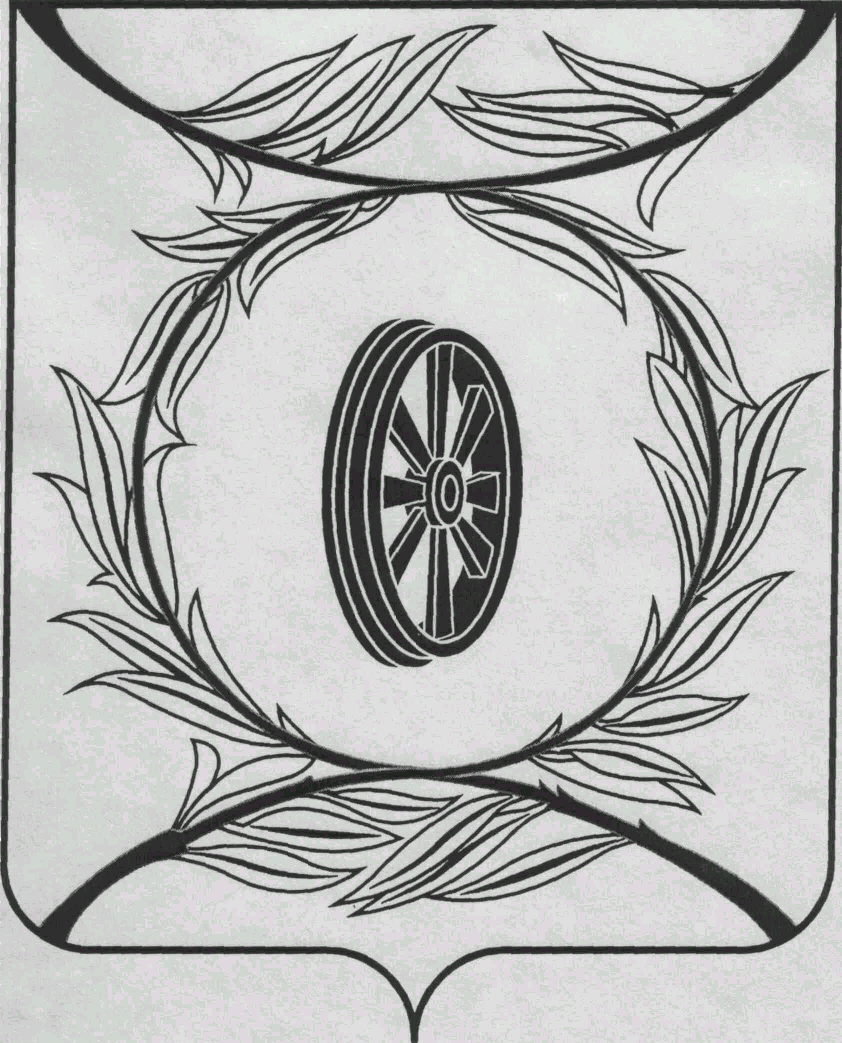 СОБРАНИЕ ДЕПУТАТОВКАРТАЛИНСКОГОМУНИЦИПАЛЬНОГО РАЙОНА457351, Челябинская областьгород Карталы, улица Ленина, 1телефон/факс: (835133)  2-20-57телефон : (835133) 2-28-90от ____ января 2014  года №_____